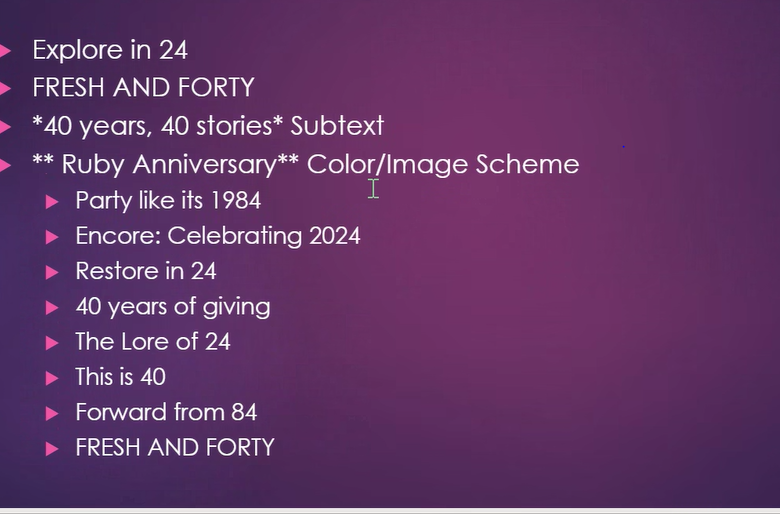 Attendees:Attendees:Attendees:Attendees:Attendees:Attendees:Attendees:Roseann Collins – L&I – Co-ChairRoseann Collins – L&I – Co-ChairKeri O’Connell, DOR – Co- ChairErin Aquino, SOSSally Brown, Ecology – Secretary Sally Brown, Ecology – Secretary Shannon Jenkins – L&IRobert Lane, SOSChristine Brown – WSP Christine Brown – WSP Tanyah Williams – WSPLeila Anoina, SOSAaron Husted –DSHS- FFAAaron Husted –DSHS- FFABonnie Jacques – DSHS/OOSRenee Lewis, SOSKaylie Daly – L&IKaylie Daly – L&IMicrosoft TeamsMicrosoft TeamsMicrosoft Teams meeting Join on your computer, mobile app or room device Click here to join the meeting Meeting ID: 224 319 268 035 
Passcode: YGJTYU Download Teams | Join on the webOr call in (audio only) +1 564-999-2000,,967678344#   United States, Olympia (833) 322-1218,,967678344#   United States (Toll-free) Phone Conference ID: 967 678 344# Find a local number | Reset PIN Learn More | Meeting options Microsoft Teams meeting Join on your computer, mobile app or room device Click here to join the meeting Meeting ID: 224 319 268 035 
Passcode: YGJTYU Download Teams | Join on the webOr call in (audio only) +1 564-999-2000,,967678344#   United States, Olympia (833) 322-1218,,967678344#   United States (Toll-free) Phone Conference ID: 967 678 344# Find a local number | Reset PIN Learn More | Meeting options Microsoft Teams meeting Join on your computer, mobile app or room device Click here to join the meeting Meeting ID: 224 319 268 035 
Passcode: YGJTYU Download Teams | Join on the webOr call in (audio only) +1 564-999-2000,,967678344#   United States, Olympia (833) 322-1218,,967678344#   United States (Toll-free) Phone Conference ID: 967 678 344# Find a local number | Reset PIN Learn More | Meeting options Microsoft Teams meeting Join on your computer, mobile app or room device Click here to join the meeting Meeting ID: 224 319 268 035 
Passcode: YGJTYU Download Teams | Join on the webOr call in (audio only) +1 564-999-2000,,967678344#   United States, Olympia (833) 322-1218,,967678344#   United States (Toll-free) Phone Conference ID: 967 678 344# Find a local number | Reset PIN Learn More | Meeting options Microsoft Teams meeting Join on your computer, mobile app or room device Click here to join the meeting Meeting ID: 224 319 268 035 
Passcode: YGJTYU Download Teams | Join on the webOr call in (audio only) +1 564-999-2000,,967678344#   United States, Olympia (833) 322-1218,,967678344#   United States (Toll-free) Phone Conference ID: 967 678 344# Find a local number | Reset PIN Learn More | Meeting options Action ItemAssigned To:Date Due:Action Taken:Look over Handbook for updates – bring to next meeting All 2/17Add recruitment to next CFD emailErin TBDNominate someone for an award All ?Agenda ItemsAgenda ItemsLeadInformational or Decision Needed?Summary Meeting NotesWelcome NAWelcome members November MinutesSallyDecisionApproved Updates from SOSSOSInformationalWrapping up 2023$1.2 for campaign 4.4 million for yearAbout the same as last year but donors slightly down Subcommittee from CFD AdvisoryUpdating policyLooks goodCommunity Colleges It issuesWork around with current systemSpelling BeeWell received people enjoyed itCost 50% off proceedsRaised $1200 raffle and entrance fee Having another one next December week before last week to give People enjoyed the decorated Capital2024 themes- see screen print belowNominations just went out for awards In person ceremony2nd week of April 4-6Possible locationsLucky Eagle CasinoCapitalThe CenterSPSCC theater SPSCC where the leadership breakfast wasMission/vision/goalsKeriDecision Will discuss at next meeting – look at Handbook attached to email to update at next meetings.  Future ActivitiesEveryoneDecisionTo discuss next meeting: What do we want to accomplish this year? Ideas for Charity Fair?New roles? Erin sending out recruitment next time she sends something Round TableWreath Sale $351 – next time lets start in early NovemberTanya going to Board & Brush on the 27th . It would be fun for the committee to go too. Next Steps and Wrap-UpEveryoneSharingNext Meeting:  February 21, 2023Next Meeting:  February 21, 2023Next Meeting:  February 21, 2023Next Meeting:  February 21, 2023Topics for Next Agenda(s)Meeting DateAssignedAction Taken: